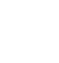          НОВООДЕСЬКА МІСЬКА РАДАМИКОЛАЇВСЬКОГО РАЙОНУ МИКОЛАЇВСЬКОЇ ОБЛАСТІ                        ВИКОНАВЧИЙ КОМІТЕТ               Р І Ш Е Н Н Я18 березня 2021 року                      м. Нова Одеса                                         № 31Про виплату матеріальної допомоги на поховання Відповідно до п.1 частини «а», п.14 частини «б» статті 34 Закону України «Про місцеве самоврядування в Україні», на виконання п.17 розділу 1  Комплексної програми «Турбота» Новоодеської міської ради на 2021-2025 роки, розглянувши заяви про надання матеріальної допомоги на поховання осіб, які на час смерті не працювали і не отримували пенсії та соціальної допомоги, та представлені документи, виконавчий комітет міської ради ВИРІШИВ:1. Виплатити громадянці Особа 1, 1990 р.н., яка проживає в м. Нова Одеса по вул. *, матеріальну допомогу в сумі 1000 грн. на поховання доньки Особа 2.2. Виплатити громадянці Особа 3, 1964 р. н., яка проживає в  м. Нова Одеса по вул. *, матеріальну допомогу в сумі  1000 грн. на поховання чоловіка Особа 4.3. Виплатити громадянину Особа 5, 1971 р. н., який проживає в м. Нова Одеса по вул.*, матеріальну допомогу в сумі 1000 грн. на поховання брата Особа 6.4.  Виплатити громадянці Особа 7, 1986 р.н., яка проживає в м. Нова Одеса по вул. *, матеріальну допомогу в сумі 1000 грн. на поховання чоловіка Особа 8.5. Виплатити Особа 9, 1983 р.н., який проживає в м.Нова Одеса по вул.*, матеріальну допомогу в сумі 1000 грн. на поховання батька Особа 10.6. Виплатити громадянці Особа 11, 1971 р.н., яка проживає в с.Дільниче по вул. *, матеріальну допомогу в сумі 1000 грн. на поховання чоловіка Особа 12.6. Відділу бухгалтерського обліку та звітності апарату виконавчого комітету Новоодеської міської ради (Оксані Ярковій) здійснити виплати згідно чинного законодавства.7.  Контроль за виконанням даного рішення покласти на керуючого справами виконавчого комітету міської ради Геннадія Чубука.Міський  голова                                                    Олександр ПОЛЯКОВ